№ п/пНаименование товара, работ, услугЕд. изм.Кол-воТехнические, функциональные характеристикиТехнические, функциональные характеристики№ п/пНаименование товара, работ, услугЕд. изм.Кол-воПоказатель (наименование комплектующего, технического параметра и т.п.)Описание, значение1Вертолет (ТР-24)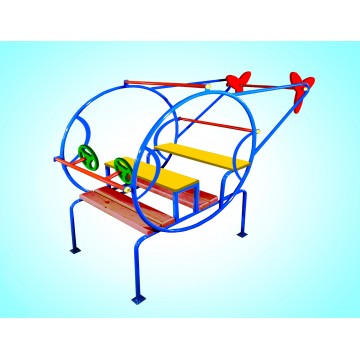 Шт. 11Вертолет (ТР-24)Шт. 1Высота (мм) 12501Вертолет (ТР-24)Шт. 1Длина  (мм)21001Вертолет (ТР-24)Шт. 1Ширина  (мм)9001Вертолет (ТР-24)Шт. 1Применяемые материалыПрименяемые материалы1Вертолет (ТР-24)Шт. 1Вертолет Состоит из корпуса – 1 шт., руль-2шт., выполненных из металлической трубы диаметром 27мм., пропеллер в кол-ве 2шт. выполнен из влагостойкой ламинированной фанеры толщиной 18мм с покраской полиуретановой краской.1Вертолет (ТР-24)Шт. 1ПолВ кол-ве 2шт., выполнен из выполнен из высушенной сосновой доски толщиной 140мм.1Вертолет (ТР-24)Шт. 1СиденьеВ кол-ве 2шт., выполнено из влагостойкой фанеры толщиной 18мм. с покраской  двухкомпонентной полиуретановой краской.1Вертолет (ТР-24)Шт. 1МатериалыДеревянная доска выполнена из сосновой древесины, подвергнуты специальной обработке и сушке до мебельной влажности 7-10%, тщательно отшлифованы со всех сторон и покрашены в заводских условиях. Влагостойкая ламинированной фанера марки ФСФ, все углы фанеры закругленными, радиус 20мм, ГОСТ Р 52169-2012 Детали из фанеры имеют полиакрилатное покрытие, специально предназначено для применения на детских площадках, стойко к сложным погодным условиям, истиранию, устойчиво к воздействию ультрафиолета и влаги. Металл покрашен термопластичной порошковой краской. Заглушки пластиковые, цветные. Все метизы оцинкованы. ГОСТ Р 52169-2012, ГОСТ Р 52301-2013